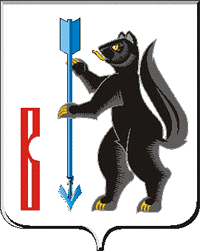 АДМИНИСТРАЦИЯГОРОДСКОГО ОКРУГА ВЕРХОТУРСКИЙП О С Т А Н О В Л Е Н И Еот 04.02.2021г. № 69г. ВерхотурьеО внесении изменений и дополнений в Примерное положение об оплате труда работников муниципальных образовательных организацийгородского округа Верхотурский, утвержденное  постановлением  Администрации городского округа Верхотурский  от 22.01.2019 № 27«Об оплате труда работников муниципальных образовательных организаций городского округа Верхотурский»В соответствии с Трудовым кодексом Российской Федерации, Федеральным законом от 06 октября 2003 года № 131-ФЗ «Об общих принципах организации местного самоуправления в Российской Федерации, постановлением Правительства Свердловской области от 06.02.2009 № 145-ПП «О системах оплаты труда работников государственных бюджетных, автономных и казенных учреждений Свердловской области», руководствуясь Уставом городского округа Верхотурский,ПОСТАНОВЛЯЮ:1.Внести в Примерное положение об оплате труда работников муниципальных образовательных организаций городского округа Верхотурский, утвержденное постановлением Администрации городского округа Верхотурский от 22.01.2019 № 27 «Об оплате труда работников муниципальных образовательных организаций городского округа Верхотурский», следующие изменения:1) приложение 6 изложить в новой редакции, в соответствии с приложением № 1 к настоящему постановлению;2) дополнить приложением 8, в соответствии с приложением № 2 к настоящему постановлению.2.Опубликовать настоящее постановление в информационном бюллетене «Верхотурская неделя» и разместить на официальном сайте городского округа Верхотурский.3.Настоящее постановление распространяет свое действие с 01 января 2021 года.4.Контроль исполнения настоящего постановления возложить на заместителя главы Администрации городского округа Верхотурский по социальным вопросам Бердникову Н.Ю.Главагородского округа Верхотурский 						   А.Г. Лиханов Приложение № 1к постановлению Администрации городского округа Верхотурскийот 04.02.2021г. № 69Приложение № 6к примерному положению об оплате труда работников муниципальных образовательных организацийгородского округа ВерхотурскийПрофессиональные квалификационные группы общеотраслевых профессий рабочихПриложение № 2к постановлению Администрации городского округа Верхотурскийот 04.02.2021г. № 69Приложение № 8к примерному положению об оплате труда работников муниципальных образовательных организацийгородского округа ВерхотурскийПрофессиональные квалификационные группы должностей работников культуры, искусства и кинематографииКвалификационные уровниПрофессии рабочих, отнесенные к квалификационным уровнямМинимальный размер оклада (рублей)123Профессиональная квалификационная группа «Общеотраслевые профессии рабочих первого уровня»Профессиональная квалификационная группа «Общеотраслевые профессии рабочих первого уровня»Профессиональная квалификационная группа «Общеотраслевые профессии рабочих первого уровня»1 квалификационный уровеньнаименования профессий рабочих, по которым предусмотрено присвоение 1, 2 и 3 квалификационных разрядов в соответствии с ЕТКС*; мойщик посуды, гардеробщик; грузчик; кастелянша; садовник; сторож (вахтер); уборщик производственных помещений; уборщик служебных помещений; уборщик территории34721 квалификационный уровенькладовщик; кухонный рабочий; рабочий по стирке и ремонту спецодежды3753Профессиональная квалификационная группа «Общеотраслевые профессии рабочих второго уровня»Профессиональная квалификационная группа «Общеотраслевые профессии рабочих второго уровня»Профессиональная квалификационная группа «Общеотраслевые профессии рабочих второго уровня»1 квалификационный уровеньнаименования профессий рабочих, по которым предусмотрено присвоение 4 и 5 квалификационных разрядов в соответствии с ЕТКС*; рабочий по комплексному обслуживанию и ремонту зданий40381 квалификационный уровеньмашинист (кочегар) котельной; оператор котельной; плотник; слесарь-сантехник; слесарь-электрик по ремонту электрооборудования49641 квалификационный уровеньэлектромонтер по ремонту и обслуживанию электрооборудования, водитель автомобиля, повар62282 квалификационный уровеньнаименования профессий рабочих, по которым предусмотрено присвоение 6 и 7 квалификационных разрядов в соответствии с ЕТКС*62913 квалификационный уровеньнаименования профессий рабочих, по которым предусмотрено присвоение 8 квалификационного разряда в соответствии с ЕТКС*65084 квалификационный уровеньнаименования профессий рабочих, предусмотренных 1–3 квалификационными уровнями настоящей профессиональной квалификационной группы, выполняющих важные (особо важные) и ответственные (особо ответственные) работы, высококвалифицированные рабочие**6780Профессиональные квалификационные группыМинимальный размер оклада (рублей)Режиссер8350